Regional Health Forum – Dublin Mid Leinster,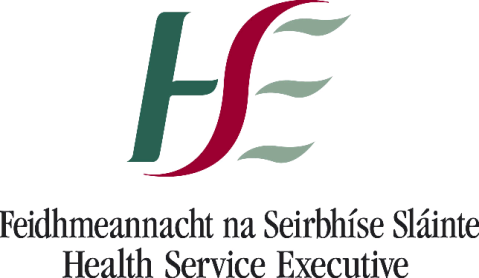 Health Service Executive Office,Arden Road,Tullamore,Co. Offaly.Telephone: 087 6111385E-mail: RHO@hse.ieWebsite: www.hse.ieAGENDA for the MEETING of theRegional Health Forum dublin mid leinster Venue: Boardroom, HSE Area Office, Tullamore, Co OffalyDate: Tuesday, 20th of September at 2.00pm – 4pmAdoption of minutes of meeting of the Regional Health Forum - Dublin Mid Leinster  held on Tuesday, 19th  July 2022 (attached)Health Service Executive UpdatesPresentation by Paul McKinney, Operations Director National Blood Transfusion Service MotionsQuestionsAOBChairperson’s Correspondence - NilDate and Time of next meeting:- 20th of September at 2pmCommittee: Tuesday 18th of October at 2.00pmForum: Tuesday, 15th November at 2.00pm.Signed:	 ____________________Cllr. Jim Gildea ChairpersonMotion NumberProposed byMotionResponded by1(carried Forward from July Forum)Cllr Teresa CostelloTo write to the minister for health to request Cariban ( a widely used medication in the treatment of severe morning sickness) be made available on Drugs Payment SchemeLinda Fitzharris, Chief II Pharmacist, Pharmacy Function, HSE Primary Care Eligibility & Reimbursement Service2(carried Forward from July Forum)Cllr Mark LeighThat the HSE engage with Kildare County Council about the dangerous sightlines exiting the new Primary Care Centre in AthyGillian Farrelly,                                                        Interim Head of Service Primary Care,                                                                                 CHO73(carried Forward from July Forum)Cllr. Hazel SmythThat the HSE call for the immediate publication of the Action Plan for the Disability Capacity Review, and its inclusion in the budgetary plan for 2023 to ensure another year does not pass with families and individuals left without any indication of when or how the urgent needs they are experiencing will be met.Adam Fleming, Executive Officer, Disability Services Unit, Department of Health4(carried Forward from July Forum)Cllr Vanessa Liston and Cllr Peter HamiltonThat this Forum expresses its thanks and appreciation to Mr. Paul Reid for his leadership and service as Chief Executive of the HSE throughout the pandemic crisis.5Cllr Dermot Lacey This Forum agrees that the HSE should arrange an internal visit to the former Baggot Street Hospital for all Councillors who wish to avail of it.Martina Queally 
Chief Officer 
CHO66Cllr Charlie O'ConnorThat this Regional Health Board - Dublin Mid Leinster- calls for improved Psychiatric services for children in the Tallaght community appreciating the concerns of local GPs in respect of the situation; may we have details of actions being proposed and may we have a statement?Martina Behan General Manager Mental HealthCHO67Cllr Carrie Smyth That a presentation be made to a future meeting on the new approach to menopause care for women in Ireland that was announced in September 2021.Response to be provided by National Women and Infants Health Programme8Cllr Mary Freehill, Cllr Dermot Lacey and Carrie Smyth In relation to the Slaintecare planned conference on 24th Nov details below that HSE Board of Management be asked to ensure that Health Forum members can attend this conference FOC as is the case for Oireachtas members.Furthermore that we agree to receive a presentation regarding Slaintecare delivery  and democratic structures plan.  Also that this meeting allows us as members raise the issue of participation of elected members regarding input and oversightâ€Response to be provided by Slaintecare Communications, Dept of Health9Cllr Peggy O’DwyerCan The Dublin Mid Leinster Group write to the Minister for Health and the HSE to reinstate the public health nurse development visit to all new born babies. Response to be provided by Heads of Primary Care CHO6/7/8Question NumberProposed byQuestionResponded by1Cllr Charlie O'ConnorTo ask for details of the latest Covid figures in the Tallaght area and may we have assurances that the services are coping with the situation and may we have a statement?Trevor O’ Callaghan CEO, Dublin Midlands Hospital GroupDr Fionnuala Cooney Director of Public Health, HSE- Area B2Cllr Charlie O'ConnorTo ask if any further consideration has been given to the future of the site of the former Nursing Home at Crooksling; may we have details of contacts made in the matter and may we have a statement?Mary O’ Kelly            Chief Officer          CHO73Cllr Charlie O'ConnorTo ask if following reports of the official opening by the Minister for Health of the new €20 million Intensive Care Wing at Tallaght University Hospital in August, may we have confirmation of Intensive Care facilities now available at the Hospital and also details of plans for the refurbishment of the 9 bed Unit and may we have a statement?Trevor O’ Callaghan CEO Dublin Midlands Hospital Group4Cllr Máire DevineTo ask for an update on the proposed works  for Brú Chaoimhin, Cork St  as set out by HSE estates in December 2021? To include schedule and costs.Mary O’ Kelly            Chief Officer          CHO75Cllr Máire DevineTo ask for an update on negotiations with DCC re transfer of Quaker Burial Ground (includes Weir Home Nurses) at Cork St? Will the proposed works (HSE estates document December 2021) be carried out prior to this handover?Mary O’ Kelly            Chief Officer          CHO76Cllr Máire DevineTo ask for an update on covid vaccine and its administration as a combined influenza jab?Awaiting Response from National Communications Office7Cllr Carrie Smyth To ask the HSE for a progress report on the re-development of Loughlinstown Health Centre, Loughlinstown Drive and include the time line?Martina Queally        Chief Officer Community Healthcare Organisation 68Cllr Carrie Smyth To ask the HSE for an update on the provision and location of services in Dun Laoghaire town centre?Martina Queally        Chief Officer Community Healthcare Organisation 69Cllr Carrie Smyth To ask the HSE to update the Regional Health Forum, Dublin Mid Leinster section on the HSE website at the following link:https://www.hse.ie/eng/about/personalpq/rhforums/dublinmidleinster/Update to be given by HoPC Office 10Cllr Tom FarrellWhat are the strategic Plans for Palliative Care Services in the Midlands and also  including the proposed new centre at Clonbrusk Athlone.Joseph Ruane Head of Primary Care Midlands Louth Meath/ CHO811Cllr Tom FarrellWhat is the update on the Health Centre in Ballymore also could it be cleaned up eg Painting.Gráinne MorrisEnhanced Community Care Network Manager, Longford-Central Westmeath, CHO812Cllr Teresa CostelloTo ask the manager when a child who has been entitled to Domicilary Payment hits 16 and the payment stops what financial supports are in place to replace the end of this payment.Martina Queally Chief Officer CHO6Mary O'Kelly Chief Officer CHO7Des O' Flynn Chief Officer CHO8 Response awaiting from Dept of Welfare 13Cllr Peggy O’DwyerCan the HSE provide an update re the recommenced of the Community Based Obstetrics as part of The Coombe Hospital outreach clinics that was originally in Naas Hospital?Trevor O’ Callaghan CEODublin Midlands Hospital Group